Publicado en El Puerto de Santa María el 13/11/2019 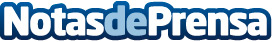 Fundación Osborne reconocida como ‘Mejor Proyecto Solidario’ por CaixaBank Banca PrivadaEste galardón reconoce la labor de la Fundación Osborne en varios proyectos, entre los que destacan: su Bodega Accesible para personas con discapacidad visual, y su programa de inserción laboral para jóvenes en hostelería llevado a cabo junto a CáritasDatos de contacto:David Málaga91 781 25 06Nota de prensa publicada en: https://www.notasdeprensa.es/fundacion-osborne-reconocida-como-mejor Categorias: Gastronomía Andalucia Solidaridad y cooperación Recursos humanos Consumo http://www.notasdeprensa.es